Návrh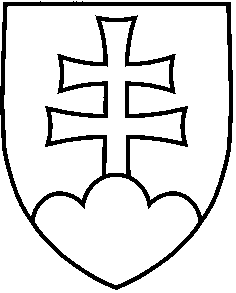 UZNESENIE VLÁDY SLOVENSKEJ REPUBLIKYč. ......z ....................... k návrhu poslancov Národnej rady Slovenskej republiky Zuzany Šebovej, Moniky Péter, Jany Žitňanskej a Mareka Krajčího na vydanie zákona, ktorým sa dopĺňa zákon č. 461/2003 Z. z. o sociálnom poistení v znení neskorších predpisov (tlač 569)Číslo materiálu:Predkladateľ:         minister práce, sociálnych vecí a rodinyVládaA.        súhlasí            A.1.  s návrhom poslancov Národnej rady Slovenskej republiky Zuzany Šebovej, Moniky Péter, Jany Žitňanskej a Mareka Krajčího na vydanie zákona, ktorým sa dopĺňa zákon č. 461/2003 Z. z. o sociálnom poistení v znení neskorších predpisov (tlač 569),B.        poveruje             predsedu vlády            B.1.  oznámiť stanovisko vlády predsedovi Národnej rady SR.                        Vykoná:          predseda vlády Na vedomie:   predseda Národnej rady SR